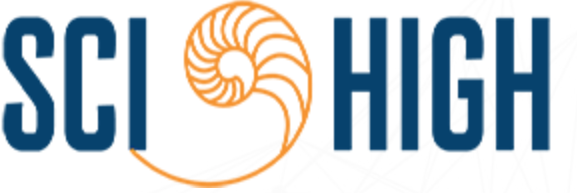 ADVOCATES FOR SCIENCE & MATHEMATICS EDUCATION, INC.AGENDADecember 9, 2021 3:30 P. M.Zoom Link:https://noscihighorg.zoom.us/j/88650696485?pwd=MzNCT1B5TXRrRWxLdWhiN21IM1ViUT09Meeting ID: 886 5069 6485
Passcode: 154843
One tap mobile
+13126266799,,88650696485# US (Chicago)
+19294362866,,88650696485# US (New York)Call to OrderOctober 2021 Meeting Minutes ApprovalFollow-up of Staff and Faculty Communications TouchpointsFall 2021 Staff and Faculty SurveyAdjourn